CURRICULUM VITAE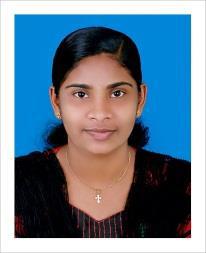 ANJU Email: anju-395000@2freemail.com 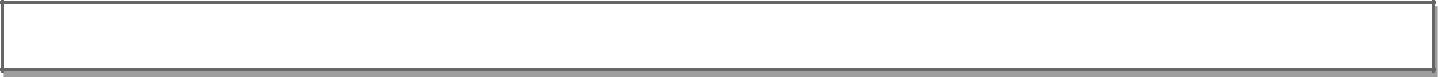 CAREER OBJECTIVEA position that would give me an opportunity to use my knowledge, skills and potential towards achieving organizational goals as well as that provides a platform for learning and self-improvement. To work collaboratively with team members to achieve common goals while maintaining responsibilities and commitments, I would be inclined therefore to a career that reflects my interests.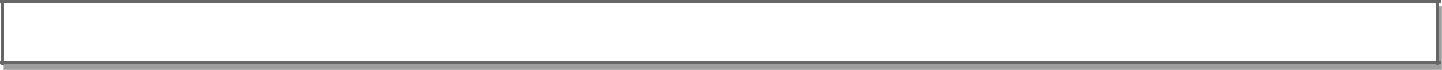 EDUCATIONAL QUALIFICATIONMasters in Commerce(M com Finance) from Providence Women’s College , under Calicut University, Kozhikode, Kerala with an aggregate of 81.5% (2016-18)Graduate in Bachelor of Commerce(B Com CA) from Government college kodencherry, under Calicut University, Kerala with an aggregate of 84% (2013-16)Higher Secondary Education in Science from St Joseph’s HSS Kodencherry, Kozhikode, Kerala with an aggregate of 87.08% (2011-13)SSLC from St. Joseph High School Kodencherry, Kerala with an aggregate of  91.8%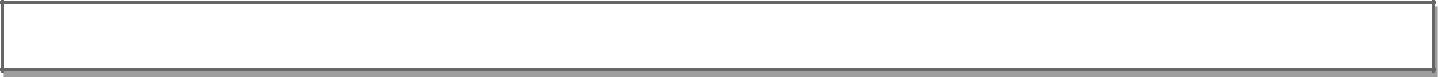 PROFESSIONAL EXPERIENCE & ACHIEVEMENTSWorked as an accountant for a tenure of one year (01-08-2018 to 30-07-2019)Diploma in Computerized Financial Management(DCFM)First class with DistinctionNational Level Certificate in Spoken English And Communication SkillNational Level Certificate in 3D-Animation ProductionIELTS Academic Level B2 & UGC NET Qualification (56.08%)State Level Workshop Participation On Data Analysis Using SPSS & Participation in IFRSDISSERTATION/ PROJECT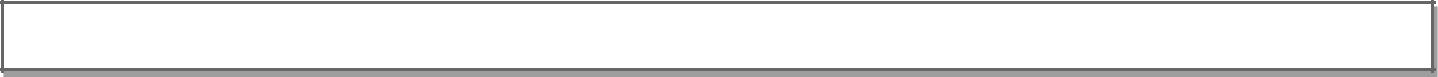 A project study on Single Window System in admission procedure,with special reference to Government College KodencherryA project study of Work Life Balance among employees in private sector with special reference to Josco Rubber Pvt Ltd In Thamaraserry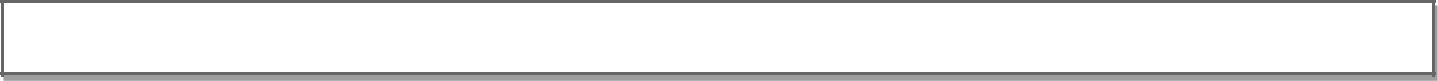 TECHNICAL SKILLSOperating systems: Windows XP, Windows 7, Windows 8, LinuxComputer Proficiency: Microsoft office, Tally ERP 9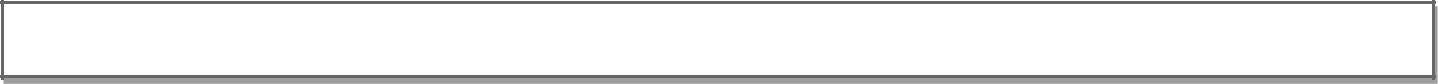 STRENGHTSCommitted to deadlines and schedulesQuick learnerTotal dedication to the workFlexible to work towards challengesResourceful in the completion of the projectsAbility to work and co-ordinate with team members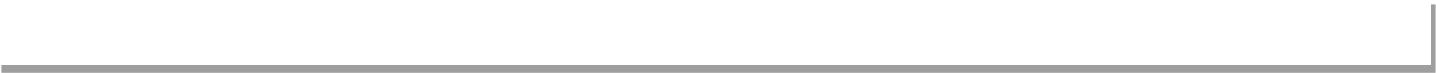 I hereby declare that the above particulars furnished by me are true to the best of myknowledge and belief. I assure you that I’ll give my fullest efforts to complete my task andachieve the organizational goal.Place:Date:ANJU  PERSONAL PROFILENationality: IndianDate of Birth: 3rd February 1995Languages known: English, Malayalam, Hindi, TamilDECLARATION